HO T Ă R Â R E A  NR. 115privind  modificarea Art. 1 din  Hotărârea  Consiliului Local al Municipiului Dej  Nr. 49 din 8 mai 2015 Consiliul Local al Municipiului Dej, întrunit în şedinţa de lucru ordinară din data de 30 octombrie  2015;Având în vedere proiectul de hotărâre, prezentat din iniţiativa primarului Municipiului Dej, întocmit în baza Referatului Nr. 20.600 din data de 23 octombrie 2015,                                                          al Direcției Economice din cadrul Primăriei Municipiului Dej, prin care se propune aprobarea modificării Hotărârii  Consiliului Local al Municipiului Dej  Nr. 49 din 8 mai 2015, proiect avizat favorabil în ședința de lucru a comisiei economice din data de 30 octombrie 2015;În conformitate cu prevederile ‘art. 1.788’ din Codul civil; Ținând cont de prevederile ’art. 36’,  alin. (4),  lit. a) și ’art. 45’, alin. (2), lit. a) din Legea  Nr. 215/2001 privind administraţia publică locală, republicată, cu completările și modificările ulterioare,H O T Ă R Ă Ș T E:Art. 1.  Aprobă  modificările ’Art. 1’ din Hotărârea Consiliului Local al Municipiului Dej  Nr. 49 din data de 8 mai 2015 care va avea următorul cuprins:"Aprobă lucrările de reparații și plata acestora la spațiul situat în Dej, Piața Lupeni Nr. 4 după cum urmează:Lucrări construcții+ instalații sanitare în valoare de 21.586,42 lei inclusiv TVAConfecționat și montat ușă exterioară – 1.489,44 lei cu TVA inclusUși interioare în număr de 2 bucăți cu toc cu tot  - 560 lei cu TVA inclusConfecționat și montat ferestre exterioare (2 bucăți) – 1.500 lei cu TVA inclusMateriale necesare instalației electrice conform facturilor- 2.891,04 lei cu TVA inclusLucrări de instalații termice-13.159,88 lei cu TVA inclusTOTAL 41.186,78 lei cu TVA inclus ".Art. 2.  Cu ducerea la îndeplinire a prevederilor prezentei hotărâri se încredinţează Direcţia Tehnică, Direcția Economică din cadrul Primăriei Municipiului  Dej.		Preşedinte de şedinţă,      Mureșan Traian          Nr. consilieri în funcţie - 19						Nr. consilieri prezenţi   - 19 Nr. voturi pentru	  -  14   	Nr. voturi împotrivă	  -	Abţineri		  -  5	 		          Contrasemnează								   SECRETAR,								Jr. Pop Cristina 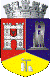 ROMÂNIAJUDEŢUL CLUJCONSILIUL LOCAL AL MUNICIPIULUI DEJStr. 1 Mai nr. 2, Tel.: 0264/211790*, Fax 0264/223260, E-mail: primaria@dej.ro